Dům dětí a mládeže Hlučín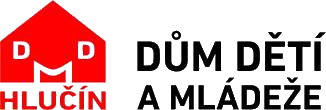 Zámecká 6, 748 01 Hlučíne-mail: Info@ddmhlucin.czwww.ddmhlucin.czpořádá 34. ročník pěvecké soutěže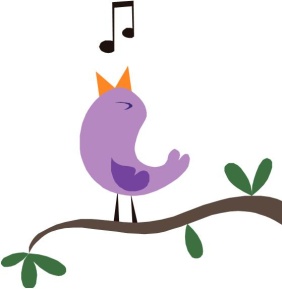 Pro děti předškolní, 1. a 2. třídve čtvrtek 11. listopadu 2021 13:00 – 13:30 prezence13:30 zahájení soutěžeukončení podle počtu soutěžícíchsoutěží se v sólovém zpěvu hlučínských, lidových, nebo uměleckých písní bez hudebního doprovodukaždou školu mohou reprezentovat 3 děti v každé věkové kategoriikategorie – předškoláci				s sebou: přezůvkykategorie – žáci 1. tříd 		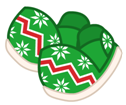 kategorie – žáci 2. třídPísemné přihlášky zašlete na adresu DDM,  
nebo emailem na: srovnal@ddmhlucin.cz  
nejpozději do pátku 5. 11. 2021